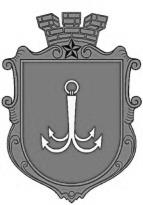                                           ОДЕСЬКА МІСЬКА РАДАПОСТІЙНА КОМІСІЯЗ ПИТАНЬ КОМУНАЛЬНОЇ ВЛАСНОСТІ, ЕКОНОМІЧНОЇ, ІНВЕСТИЦІЙНОЇ ПОЛІТИКИ ТА ПІДПРИЄМНИЦТВА ________________№_________________на №______________від______________┌						┐ПРОТОКОЛ № 21засідання постійної комісії23.11.2021 р.            14-00                 Велика зала Склад постійної комісії: 6 депутатів Одеської міської ради.Присутні члени комісії:Коробкова Олена Анатоліївна – голова постійної комісії;Варавва Людмила Анатоліївна – член постійної комісії;Нагаткін Олексій Олегович – член постійної комісії;Сеник Роман Віталійович – член постійної комісії;Терещук Вадим Сергійович – заступник голови постійної комісії.Запрошені:ПОРЯДОК ДЕННИЙ1. Розгляд звернення в.о. директора Департаменту комунальної власності Одеської міської ради Делінського О.А. № 01-13/4260 від 19.11.2021 року щодо проєкту рішення «Про схвалення Переліку об’єктів малої приватизації комунальної власності територіальної громади м. Одеси, які підлягають приватизації   у 2022 році, та приватизацію цих об’єктів».2.  Розгляд звернення Департаменту комунальної власності Одеської міської ради щодо проєкту рішення  «Про скасування рішення Одеської міської ради від 16.09.2020 р. № 6411-VII «Про включення до Переліку об’єктів малої приватизації комунальної власності територіальної громади    м. Одеси, що підлягають приватизації у 2020 році, нежитлового приміщення першого, другого поверхів та підвалу, яке розташоване за адресою: м. Одеса, вул. Коблевська, 13, приміщення 101, та його приватизацію».3. Розгляд звернення в.о. директора Департаменту комунальної власності Одеської міської ради Ахмерова О.О. щодо проєкту Методики розрахунку орендної плати за майно  комунальної власності м. Одеси (лист № 01-13/4183 від 15.11.2021 року).4. Розгляд звернення в.о. директора Департаменту комунальної власності Одеської міської ради Ахмерова О.О. щодо звернення Адміністрації державної служби спеціального зв’язку та захисту інформації України стосовно передачі військового майна, яке розташовано за адресою:  м. Одеса, Люстдорфська дорога, 55, в комунальну власність територіальної громади м. Одеси за умови використовувати ці об’єкти за цільовим призначенням і не відчужувати їх у приватну власність (лист № 01-10/00529 від 16.11.2021 року). 5. Розгляд пропозицій до плану роботи постійної комісії з питань планування, бюджету і фінансів на 2022 рік (за зверненням секретаря Одеської міської ради Коваля І.М. № 225/вих.  від 21.10.2021 року).РОЗГЛЯД ПИТАНЬ ПОРЯДКУ ДЕННОГО:По питанню першому порядку денного:СЛУХАЛИ:  Інформацію в.о. директора Департаменту комунальної власності Одеської міської ради Делінського О.А. щодо проєкту рішення «Про схвалення Переліку об’єктів малої приватизації комунальної     власності територіальної громади м. Одеси, які підлягають приватизації у 2022 році, та приватизацію цих об’єктів» (лист № 01-13/4260  від 19.11.2021 року).Виступили: Коробкова О.А., Терещук В.С., Варавва Л.А.Голосували за проєкт рішення «Про схвалення Переліку об’єктів малої приватизації комунальної власності територіальної громади м. Одеси, які підлягають приватизації у 2022 році, та приватизацію цих об’єктів»:За – одноголосно.ВИСНОВОК: Підтримати проєкт рішення «Про схвалення Переліку об’єктів малої приватизації комунальної  власності територіальної громади   м. Одеси, які підлягають приватизації у 2022 році, та приватизацію цих об’єктів» та внести його на розгляд сесії Одеської міської ради за умови візування Юридичним департаментом Одеської міської ради.Департаменту комунальної власності Одеської міської ради надати на адресу постійної комісії з питань комунальної власності, економічної, інвестиційної політики та підприємництва:-  інформацію щодо запланованих та проведених аукціонів у 2021 році;-  інформацію щодо дат видачі Департаментом згоди (дозволу) на здійснення невід’ємних поліпшень орендованого майна на об”єкти, які підлягають приватизації шляхом викупу орендарем. По питанню другому порядку денного:СЛУХАЛИ:  Інформацію в.о. директора Департаменту комунальної власності Одеської міської ради Делінського О.А. щодо проєкту рішення «Про скасування рішення Одеської міської ради від 16.09.2020 р. № 6411-VII «Про включення до Переліку об’єктів малої приватизації комунальної власності територіальної громади м. Одеси, що підлягають приватизації у 2020 році, нежитлового приміщення першого, другого поверхів та підвалу, яке розташоване за адресою: м. Одеса, вул. Коблевська, 13, приміщення 101, та його приватизацію» (лист № 01-13/3843  від 11.11.2021 року).Виступили: Коробкова О.А., Ільїн О.В., Варавва Л.А., Терещук В.С.Голосували за проєкт рішення «Про скасування рішення Одеської міської ради від 16.09.2020 р. № 6411-VII «Про включення до Переліку об’єктів малої приватизації комунальної власності територіальної громади м. Одеси, що підлягають приватизації у 2020 році, нежитлового приміщення першого, другого поверхів та підвалу, яке розташоване за адресою: м. Одеса, вул. Коблевська, 13, приміщення 101, та його приватизацію»:За – одноголосно.ВИСНОВОК: Підтримати проєкт рішення «Про скасування рішення Одеської міської ради від 16.09.2020 р. № 6411-VII «Про включення до Переліку об’єктів малої приватизації комунальної власності територіальної громади м. Одеси, що підлягають приватизації у 2020 році, нежитлового приміщення першого, другого поверхів та підвалу, яке розташоване за адресою: м. Одеса, вул. Коблевська, 13, приміщення 101, та його приватизацію» та внести його на розгляд сесії Одеської міської ради за умови візування Юридичним департаментом Одеської міської ради.По питанню третьому порядку денного:СЛУХАЛИ: Інформацію начальника юридичного управління  Департаменту комунальної власністю Одеської міської ради Микуленко В.В.  щодо проєкту Методики розрахунку орендної плати за майно  комунальної власності м. Одеси (лист Департаменту № 01-13/4183 від 15.11.2021 року).Виступили: Коробкова О.А., Делінський О.А., Терещук В.С.,            Сеник Р.В., Ивановский ВИСНОВОК: Інформацію прийняти до відома. Департаменту комунальної власності Одеської міської ради:- рекомендувати терміну підготовки вказаного проєкту регуляторного акту визначити - перше півріччя 2022 року;- надати проєкт Методики розрахунку орендної плати за майно  комунальної власності м. Одеси на обговорення на адресу  Робочій групі для розгляду звернень  суб’єктів,  визначених статтею 15 Закону України «Про оренду державного та комунального майна», про встановлення індивідуальних орендних ставок за користування майном комунальної  власності територіальної  громади м. Одеси;- надати на адресу постійної комісії інформацію щодо укладених довгострокових договорів на пільгових умовах;- надати на адресу комісії листування з Фондом державного майна щодо відповідності діючому законодавств проєкту Методики розрахунку орендної плати за майно  комунальної власності м. Одеси.По питанню четвертому порядку денного:СЛУХАЛИ:  Інформацію першого заступника директора департаменту комунальної власності Одеської міської ради Ахмерова О.О. щодо звернення Адміністрації державної служби спеціального зв’язку та захисту інформації України стосовно передачі військового майна, яке розташовано за адресою:  м. Одеса, Люстдорфська   дорога, 55,  в комунальну власність територіальної громади м. Одеси за умови використовувати ці об’єкти за цільовим призначенням і не відчужувати їх у приватну власність (лист № 01-10/00529 від 16.11.2021 року). Виступили: Коробкова О.А., Філатов О.А., Терещук В.С., Варавва Л.А., Делінський О.А.ВИСНОВОК: Перенести розгляд питання на наступне засідання комісії із рекомендаціями Юридичного департаменту Одеської міської ради. По питанню п’ятому порядку денного:СЛУХАЛИ: Інформацію за зверненням секретаря Одеської міської ради Коваля І.М щодо плану роботи постійної комісії з питань комунальної власності, економічної, інвестиційної політики та підприємництва на 2022 рік (лист № 225/вих.  від 21.10.2021 року).ВИСНОВОК: Перенести розгляд питання на наступне засідання комісії. Голова	 комісії						Олена КОРОБКОВАпл. Думська, 1, м. Одеса, 65026, УкраїнаДелінськийОлександр Аркадійович - в.о.директора Департаменту комунальної власністю Одеської міської ради;АхмеровОлександр Олександрович - перший заступник директора Департаменту комунальної власністю Одеської міської ради;МикуленкоВалерій Валерійович - начальник юридичного управління  Департаменту комунальної власністю Одеської міської ради;ФілатовОлександр Анатолійович - директор Департаменту земельних ресурсів Одеської міської ради; ІльїнОлександр Володимирович - директор Департаменту з благоустрою Одеської міської ради. 